
Last Name of J-1 Visitor: ___________________________First Name: ______________________Email Address: ______________Dependent Name(s): __________________________________________________________________________________________The following information regarding the J program insurance requirements, as defined by the U.S. Department of State must be read, signed, and returned to ISSS in order to validate or extend J1/J2 status.

                                                                  GENERAL INSURANCE REQUIREMENTS
As an Exchange Visitor in the United States, under a rule effective September 1, 1994, you must carry health AND repatriation/evacuation insurance for yourself and your J-2 dependents for the full duration of your J program.  Government regulations stipulate that if, after your J program start date, you willfully fail to carry the required insurance for yourself and your dependents, or make a material misrepresentation to the sponsor concerning such coverage, your J-1 sponsor must terminate your program, and report the termination to the United States Department of State.  Minimum requirements are listed in the table below.For a listing of insurance providers, please go to http://www.k-state.edu/isss/scholars-interns/j-exchange-visitor-program/info_for_ev.html.  This is not a comprehensive list.  You are able to use any provider so long as the insurance policy meets the above minimum requirements.Please note: ISSS does not have the expertise to evaluate individual insurance policies.  The J-1 Exchange Visitor must check with his/her insurance provider to verify the policy meets the minimum insurance requirements set by the U.S. Department of State.MEDICAL INSURANCE INFORMATION:Insurance Company Name: ___________________________________	Coverage Begin Date: __________  End Date:___________Address: _______________________________________________________	Phone: _____________________________________Policy Number: __________________________________________________	E-mail: ____________________________________EVACUATION/REPATRIATION COVERAGE:Insurance Company Name: ___________________________________	Coverage Begin Date: __________  End Date:___________Address: ________________________________________________________	Phone: _____________________________________Policy Number: __________________________________________________	E-mail: ____________________________________I certify under penalty of perjury the above information is true and correct.  I confirm my/our insurance coverage meets the U.S. Department of States’ requirements as outlined above.  I understand it is my responsibility to provide proof of continuous coverage to ISSS.  I understand that if I fail to obtain and maintain the adequate medical/repatriation/and evacuation insurance for myself and my J-2 dependents (if applicable) for the duration of the J program, Kansas State University is obliged to terminate my J program and will notify the U.S. Department of State of the termination.  Such action will result in my loss of legal immigration status.____________________________________________	________________
J-1 Exchange Visitor’s Signature				Date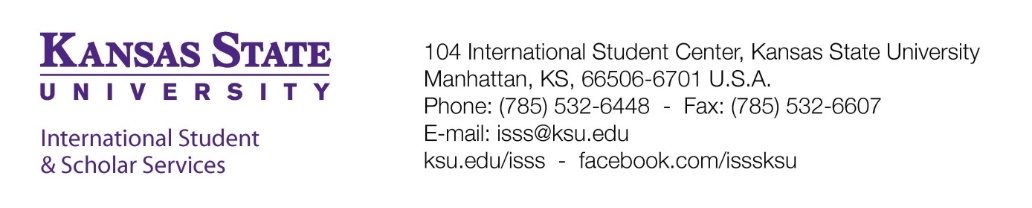 Medical benefits- per accident or illness$100,000 Repatriation of remains$25,000Medical evacuation$50,000Deductible per accident or illness$500